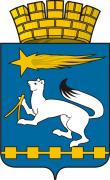 АДМИНИСТРАЦИЯ ГОРОДСКОГО ОКРУГАНИЖНЯЯ САЛДАП О С Т А Н О В Л Е Н И Е25.11.2016							                                     № 1051Нижняя СалдаО внесении изменений в постановление администрации городского округа Нижняя Салда от 04.07.2008 №551 «О назначении комиссии по списанию имущества, являющегося объектами муниципальной собственности»Руководствуясь ст. 209 Гражданского кодекса Российской Федерации, положением «О порядке списания муниципального имущества городского округа Нижняя Салда и распоряжения им после списания», утвержденным решением Думы городского округа Нижняя Салда от 16.10.2008 № 10/14, Уставом городского округа Нижняя Салда, в связи с кадровыми изменениями, администрация городского округа Нижняя СалдаПОСТАНОВЛЯЕТ:1. Внести изменения в постановление администрации городского округа Нижняя Салда от 04.07.2008 № 551 «О назначении комиссии по списанию имущества, являющегося объектами муниципальной собственности» изложив состав комиссии по списанию имущества, являющегося объектами муниципальной собственности в следующей редакции (прилагается).2. Опубликовать настоящее постановление в газете «Городской вестник плюс» и разместить на официальном сайте городского округа Нижняя Салда.Глава городского округа                                                                       Е.В. МатвееваУТВЕРЖДЕНпостановлением администрациигородского округа Нижняя Салдаот  25.11.2016 № 1051«О внесении изменений в постановление администрации городского округа Нижняя Салда от 04.07.2008 №551 «О назначении  комиссии по списанию имущества,являющегося объектами муниципальной собственности»Состав комиссии по списанию имущества, являющегося объектами муниципальной собственностиПредседатель комиссии:Председатель комиссии:Матвеева Елена Владимировна–глава городского округа Нижняя СалдаЗаместитель председателя комиссии:Заместитель председателя комиссии:Гузиков                                  –Сергей НиколаевичСекретарь комиссии:Гузиков                                  –Сергей НиколаевичСекретарь комиссии:первый заместитель главы администрации городского округа Нижняя СалдаЯкимова  Елена Владимировна–ведущий специалист отдела по управлению муниципальным имуществом администрации городского округа Нижняя СалдаЧлены комиссии:Члены комиссии:КоробщиковаМарина Анатольевна–начальник отдела по управлению муниципальным имуществом администрации городского округа Нижняя Салда МаслееваАнна Александровна                         Юрьева Елена  Александровна––и.о. начальника отдела муниципальной службы, кадров и правовой работы администрации городского округа Нижняя Салданачальник отдела бухгалтерского учета и отчетности, главный бухгалтер администрации городского округа Нижняя СалдаЧеркасов Сергей Валерьевич––начальник отдела ЖКХ, экологии и по работе с селами администрации городского округа Нижняя Салдапредставитель МУП «Чистый город» (по согласованию)–представитель эксплуатирующей организации(по согласованию)